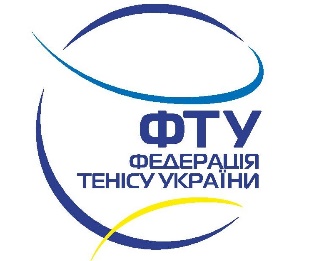 Форма заявки турнірів категорії 1 та 2
на друге півріччя (01.07.2015 – 31.12.2015) 2015 рокуБудь ласка зверніть увагу! Всі стовпці повинні бути заповнені!Назва турніруДати проведенняВікова категоріяБажана категоріяМістоНазва клубуКількість кортівПокриття кортівДиректорТурніруФІБМобільний телефон